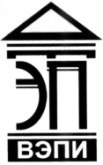 Автономная некоммерческая образовательная организациявысшего образования«Воронежский экономико-правовой институт»(АНОО ВО «ВЭПИ»)УТВЕРЖДАЮПроректор 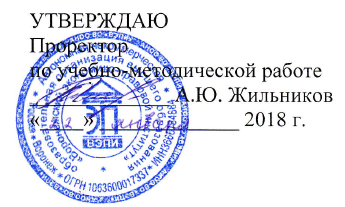 по учебно-методической работе_____________ А.Ю. Жильников«____» _____________ 20____ г. РАБОЧАЯ ПРОГРАММА ДИСЦИПЛИНЫ (МОДУЛЯ)	Б1.Б.25 Социальная психология	(наименование дисциплины (модуля))	37.03.01 Психология	(код и наименование направления подготовки)Направленность (профиль) 	Психология		(наименование направленности (профиля))Квалификация выпускника 	Бакалавр		(наименование квалификации)Форма обучения 	Очная, заочная		(очная, очно-заочная, заочная)Воронеж 2018Рабочая программа дисциплины (модуля) разработана в соответствии с требованиями ФГОС ВО, утвержденного приказом Минобрнауки России от 07.08.2014 № 946, учебным планом по направлению подготовки 37.03.01 Психология, направленность (профиль) «Психология», год начала подготовки – 2018.Рабочая программа рассмотрена и одобрена на заседании кафедры психологии.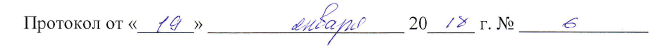 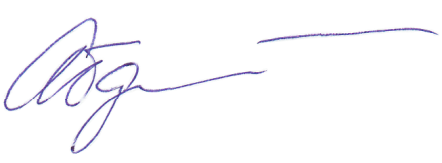 Заведующий кафедрой                                                                     Л.В. АбдалинаРазработчики: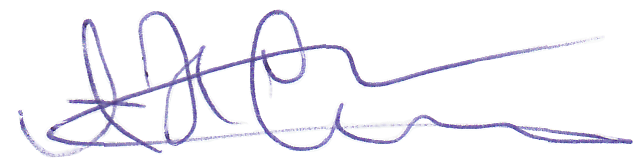 Доцент                                                                                                А.А. Жигулин1. Цель дисциплины (модуля)Целью изучения дисциплины «Социальная психология» является развитие у обучающихся способности к самоорганизации и самообразованию, просветительской деятельности среди населения с целью повышения уровня психологической культуры общества, участию в проведении психологических исследований на основе применения общепрофессиональных знаний и умений в различных научных и научно-практических областях социальной психологии.2. Задачи дисциплины (модуля)2.1. Расширить представление о различных подходах к оценке социальных, этнических, конфессиональных и культурных различий, базовых процедурах анализа проблем человека, социализации индивида; 2.2. Способствовать формированию способности к самоорганизации и самообразованию, просветительской деятельности среди населения с целью повышения уровня психологической культуры общества; 2.3. Способствовать формированию навыков к участию в проведении психологических исследований на основе применения общепрофессиональных знаний и умений в различных научных и научно-практических областях социальной психологии.3. Место дисциплины (модуля) в структуре образовательной программы высшего образованияДисциплина «Социальная психология» относится к базовой части учебного плана. Для изучения данной дисциплины необходимы знания, умения и навыки, формируемые предшествующими дисциплинами: «Философия», «Профессиональная этика», «Введение в профессию».Перечень последующих дисциплин, для которых необходимы знания, умения и навыки, формируемые данной дисциплиной: «Общая психология», «Психология личности», «Социализация личности».4. Перечень планируемых результатов обучения по дисциплине (модулю), соотнесённых с планируемыми результатами освоения образовательной программы высшего образованияПроцесс изучения дисциплины (модуля) «Социальная психология» направлен на формирование у обучающихся следующих компетенций:5. Структура и содержание дисциплины (модуля)5.1. Структура дисциплины (модуля)5.1.1. Объем дисциплины (модуля) и виды учебной работы по очной форме обучения5.1.2. Объем дисциплины (модуля) и виды учебной работы по заочной форме обучения5.2. Содержание дисциплины (модуля)5.2.1. Содержание дисциплины (модуля) по очной форме обученияТема 1. Оформление социальной психологии в самостоятельную науку – 17 ч.Лекции – 5 ч. Содержание: Поиск причин социального поведения. Возникновение новой отрасли научного знания. Социальные и теоретические предпосылки выделения социальной психологии в самостоятельную дисциплину.Практические занятия – 6 ч.Вопросы:Охарактеризуйте социальные и теоретические предпосылки выделения социальной психологии в самостоятельную дисциплину.Проанализируйте развитие психологических знаний о закономерностях человеческого общества.Каково место социальной психологии в системе научного знания.Закономерности поведения и деятельности людей, обусловленных включением их в социальные группы.История формирования социально-психологических идей.Проанализируйте социальное поведение: от античности до XX в.     Тема 2. Развитие отечественной  социальной психологии – 17 ч.Лекции – 5 ч. Содержание: Два этапа становления социальной психологии. Возрождение отечественной социальной психологии. Специфика социальной психологии как науки.Практические занятия – 6 ч.Вопросы:Охарактеризуйте этапы становления социальной психологииКаким образом осуществлялось возрождение отечественной социальной психологии.В чем проявляется специфика социальной психологии как науки.Проанализируйте экспериментальный период развития социальной психологии.Раскройте методологические проблемы социально-психологического исследования.Тема 3. Предмет, задачи социальной психологии – 17 ч.Лекции – 5 ч. Содержание: Предмет социальной психологии. Методы социальной психологии.Взаимосвязь социальной психологии с другими науками о человеке и обществе. Практические занятия – 6 ч.Вопросы:Обозначьте предмет социальной психологии.Проанализируйте задачи социальной психологии.Охарактеризуйте методы социальной психологии.Раскройте взаимосвязь социальной психологии с другими науками о человеке и обществе. Тема 4. Первые социально-психологические теории – 17 ч.Лекции – 5 ч. Содержание: Отечественные теории: концепция героев и толпы Н.К. Михайловского; коллективная рефлексология В.М. Бехтерева; культурно-историческая концепция Л.С. Выготского. Западные теории: социокультурный подход; эволюционный подход; теория социального научения; феноменологический подход; социально-когнитивный подход.Практические занятия – 6 ч.Вопросы:Раскройте концепцию героев и толпы Н.К. Михайловского.Охарактеризуйте концепцию коллективной рефлексологии В.М. Бехтерева.Культурно-историческая концепция Л.С. Выготского.Западные социально-психологические теории.Тема 5. Соотношение категорий общение и деятельность – 15 ч.Лекции – 5 ч. Содержание: Понятие категорий общения, деятельности. Виды общения. Соотношение категорий.Практические занятия – 6 ч.Вопросы:Понятие категорий общения.Раскройте сущность категорий деятельности. охарактеризуйте основные виды общения. В чем заключается соотношение категорий.Тема 6. Общение как коммуникация,  как интеракция, как  перцепция – 17 ч.Лекции – 5 ч. Содержание: Специфика обмена информацией в коммуникативном процессе. Средства коммуникации. Речь. Невербальная коммуникация. Место взаимодействия в структуре общения. Типы взаимодействий. Подход к взаимодействию в концепции «символического интеракционизма». Взаимодействие как организация совместной деятельности. Практические занятия – 6 ч.Вопросы:В чем проявляется специфика обмена информацией в коммуникативном процессе.Охарактеризуйте основные средства коммуникации. Раскройте содержание речи. В чем проявляется основные характеристики речи.Определите место взаимодействия в структуре общения. Тема 7. Социализация личности – 17 ч.Лекции – 5 ч. Содержание: Понятие социализация личности.  Основные теории социализации. Этапы социализации личности. Механизмы социализации личности. Агенты социализации.Практические занятия – 6 ч.Вопросы:Раскройте понятие «социализация личности».  Проанализируйте основные теории социализации. Охарактеризуйте этапы социализации личности. В чем проявляются механизмы социализации личности. Роль агентов социализации в процессе развития и формирования личности.Тема 8. Эффект аудитории – 17 ч.Лекции – 5 ч. Содержание: Влияние присутствия других на поведение. Социальная фасилитация. Социальная ингибиция. Условия возникновения различных проявлений эффекта аудитории. Концепция Р. Зайонца. Экспериментальные исследования. Дополнения к концепции эффекта аудитории. Проявления этого эффекта в обыденной жизни.Практические занятия – 6 ч.Вопросы:Охарактеризуйте феномен влияния людей на поведение окружающих.Раскройте сущность феномена социальной ингибиции.В чем смысл социальной фасилитации.Проявления эффекта аудитории в обыденной жизни.Тема 9. Социальная леность – 17 ч.Лекции – 5 ч. Содержание: Социальная леность. Экспериментальные исследования. Условия усиления эффекта социальной лености. Социальная леность в обыденной жизни.Практические занятия – 6 ч.Вопросы:Объясните феномен социальной лености.Как проявляется социальная леность в обыденной жизни.Каковы условия усиления эффекта социальной лености.Тема 10.  Когнитивный диссонанс – 36 ч.Лекции – 7 ч. Содержание: Предпосылки появления теории. Научный вклад Л. Фестингера. История возникновения теории. Когнитивный диссонанс как психологический феномен. Практическое применение теории когнитивного диссонанса в обыденной жизни и профессиональной практике. Достоинства и недостатки теории. Практические занятия – 16 ч.Вопросы:Предпосылки появления теории.Охарактеризуйте феномен когнитивного диссонанса. Практическое применение теории когнитивного диссонанса в обыденной жизни и профессиональной практике.5.2.2. Содержание дисциплины (модуля) по заочной форме обученияТема 1. Оформление социальной психологии в самостоятельную науку – 18 ч.Лекции – 1 ч. Содержание: Поиск причин социального поведения. Возникновение новой отрасли научного знания. Социальные и теоретические предпосылки выделения социальной психологии в самостоятельную дисциплину.Практические занятия – 1 ч.Вопросы:Охарактеризуйте социальные и теоретические предпосылки выделения социальной психологии в самостоятельную дисциплину.Проанализируйте развитие психологических знаний о закономерностях человеческого общества.Каково место социальной психологии в системе научного знания.Закономерности поведения и деятельности людей, обусловленных включением их в социальные группы.История формирования социально-психологических идей.Проанализируйте социальное поведение: от античности до XX в.     Тема 2. Развитие отечественной  социальной психологии – 18 ч.Лекции – 1 ч. Содержание: Два этапа становления социальной психологии. Возрождение отечественной социальной психологии. Специфика социальной психологии как науки.Практические занятия – 1 ч.Вопросы:Охарактеризуйте этапы становления социальной психологииКаким образом осуществлялось возрождение отечественной социальной психологии.В чем проявляется специфика социальной психологии как науки.Проанализируйте экспериментальный период развития социальной психологии.Раскройте методологические проблемы социально-психологического исследования.Тема 3. Предмет, задачи социальной психологии – 18 ч.Лекции – 1 ч. Содержание: Предмет социальной психологии. Методы социальной психологии.Взаимосвязь социальной психологии с другими науками о человеке и обществе. Практические занятия – 1 ч.Вопросы:Обозначьте предмет социальной психологии.Проанализируйте задачи социальной психологии.Охарактеризуйте методы социальной психологии.Раскройте взаимосвязь социальной психологии с другими науками о человеке и обществе. Тема 4. Первые социально-психологические теории – 18 ч.Лекции – 1 ч. Содержание: Отечественные теории: концепция героев и толпы Н.К. Михайловского; коллективная рефлексология В.М. Бехтерева; культурно-историческая концепция Л.С. Выготского. Западные теории: социокультурный подход; эволюционный подход; теория социального научения; феноменологический подход; социально-когнитивный подход.Практические занятия – 1 ч.Вопросы:Раскройте концепцию героев и толпы Н.К. Михайловского.Охарактеризуйте концепцию коллективной рефлексологии В.М. Бехтерева.Культурно-историческая концепция Л.С. Выготского.Западные социально-психологические теории.Тема 5. Соотношение категорий общение и деятельность – 18 ч.Лекции – 1 ч. Содержание: Понятие категорий общения, деятельности. Виды общения. Соотношение категорий.Практические занятия – 1 ч.Вопросы:Понятие категорий общения.Раскройте сущность категорий деятельности. охарактеризуйте основные виды общения. В чем заключается соотношение категорий.Тема 6. Общение как коммуникация,  как интеракция, как  перцепция – 18 ч.Лекции – 1 ч. Содержание: Специфика обмена информацией в коммуникативном процессе. Средства коммуникации. Речь. Невербальная коммуникация. Место взаимодействия в структуре общения. Типы взаимодействий. Подход к взаимодействию в концепции «символического интеракционизма». Взаимодействие как организация совместной деятельности. Практические занятия – 1 ч.Вопросы:В чем проявляется специфика обмена информацией в коммуникативном процессе.Охарактеризуйте основные средства коммуникации. Раскройте содержание речи. В чем проявляется основные характеристики речи.Определите место взаимодействия в структуре общения. Тема 7. Социализация личности – 18 ч.Лекции – 1 ч. Содержание: Понятие социализация личности.  Основные теории социализации. Этапы социализации личности. Механизмы социализации личности. Агенты социализации.Практические занятия – 1 ч.Вопросы:Раскройте понятие «социализация личности».  Проанализируйте основные теории социализации. Охарактеризуйте этапы социализации личности. В чем проявляются механизмы социализации личности. Роль агентов социализации в процессе развития и формирования личности.Тема 8. Эффект аудитории – 18 ч.Лекции – 1 ч. Содержание: Влияние присутствия других на поведение. Социальная фасилитация. Социальная ингибиция. Условия возникновения различных проявлений эффекта аудитории. Концепция Р. Зайонца. Экспериментальные исследования. Дополнения к концепции эффекта аудитории. Проявления этого эффекта в обыденной жизни.Практические занятия – 1 ч.Вопросы:Охарактеризуйте феномен влияния людей на поведение окружающих.Раскройте сущность феномена социальной ингибиции.В чем смысл социальной фасилитации.Проявления эффекта аудитории в обыденной жизни.Тема 9. Социальная леность – 24 ч.Лекции – 4 ч. Содержание: Социальная леность. Экспериментальные исследования. Условия усиления эффекта социальной лености. Социальная леность в обыденной жизни.Практические занятия – 4 ч.Вопросы:Объясните феномен социальной лености.Как проявляется социальная леность в обыденной жизни.Каковы условия усиления эффекта социальной лености.Тема 10.  Когнитивный диссонанс – 35 ч.Лекции – 4 ч. Содержание: Предпосылки появления теории. Научный вклад Л. Фестингера. История возникновения теории. Когнитивный диссонанс как психологический феномен. Практическое применение теории когнитивного диссонанса в обыденной жизни и профессиональной практике. Достоинства и недостатки теории. Практические занятия – 6 ч.Вопросы:Предпосылки появления теории.Охарактеризуйте феномен когнитивного диссонанса. Практическое применение теории когнитивного диссонанса в обыденной жизни и профессиональной практике.6. Методические материалы для изучения дисциплины (модуля)Методические материалы для изучения дисциплины (модуля) представлены в виде учебно-методического комплекса дисциплины (модуля).7. Перечень основной и дополнительной учебной литературы, необходимой для освоения дисциплины (модуля)7.1. Основная литература7.2. Дополнительная литература8. Перечень ресурсов информационно-телекоммуникационной сети «Интернет», необходимых для освоения дисциплины (модулю)9. Перечень информационных технологий, используемых при осуществлении образовательного процесса по дисциплине (модулю), включая перечень современных профессиональных баз данных и информационных справочных систем9.1. Информационные технологииИнформационные технологии – это совокупность методов, способов, приемов и средств обработки документированной информации, включая прикладные программные средства, и регламентированного порядка их применения.Под информационными технологиями понимается использование компьютерной техники и систем связи для создания, сбора, передачи, хранения и обработки информации для всех сфер общественной жизни.При осуществлении образовательного процесса по дисциплине применяются такие информационные технологии, как использование на занятиях электронных изданий (чтение лекций с использованием слайд-презентаций, электронного курса лекций, графических объектов, видео-аудио-материалов (через Интернет), виртуальных лабораторий, практикумов), специализированных и офисных программ, информационных (справочных) систем, баз данных, организация взаимодействия с обучающимися посредством электронной почты, форумов, Интернет-групп, скайп, чаты, видеоконференцсвязь, компьютерное тестирование, дистанционные занятия (олимпиады, конференции), вебинар (семинар, организованный через Интернет).  9.2. Современные профессиональные базы данных и информационные справочные системы10. Образовательные технологии, используемые при осуществлении образовательного процесса по дисциплине (модулю)Для обеспечения качественного образовательного процесса применяются следующие образовательные технологии:1. Традиционные: объяснительно-иллюстративные, иллюстративные, объяснительные;2. Инновационные: дифференцированные, информационные, информационно-коммуникационные, модульные, игровые, проблемные и др.;3. Интерактивные: моделирование жизненных ситуаций, совместное решение проблем, мозговой штурм и др.  11. Материально-техническое обеспечение дисциплины (модуля)12. Оценочные материалы для дисциплины (модуля)Оценочные материалы для проведения текущего контроля успеваемости и промежуточной аттестации по дисциплине (модулю) представлены в виде фонда оценочных средств по дисциплине (модулю).Лист регистрации изменений к рабочей программе дисциплины (модуля)№п/пКодкомпетенцииНаименование компетенцииВ результате изучения дисциплины обучающиеся должны:В результате изучения дисциплины обучающиеся должны:В результате изучения дисциплины обучающиеся должны:№п/пКодкомпетенцииНаименование компетенцииЗнатьУметьВладеть1ОК-7способностью к самоорганизации и самообразованиюэтапы развития профессионала и карьерного развития, технологии профессионального развития и самосовершенствования в профессиональной деятельности применять технологии профессионального развития и самосовершенствованиянавыками самообразования и планирования собственной деятельности2ПК-7способностью к участию в проведении психологических исследований на основе применения общепрофессиональных знаний и умений в различных научных и научно-практических областях психологии. теоретические основы проведения исследований в области социальной психологииприменять общепрофессио нальные знания и умения в различных научных и научно-практических областях социальной психологии навыками проведения психологических исследований на основе применения общепрофессиональных знаний и умений в различных научных и научно-практических областях социальной психологии3ПК-12способностью к просветительской деятельности среди населения с целью повышения уровня психологической культуры обществамеханизмы межличностного познания и понимания; условия эффективного общения, повышения уровня психологической культуры обществасоздавать условия для эффективного общения, повышения уровня психологической культуры обществасистемой приемов и способов повышения уровня психологической культуры обществаВид учебной работыВид учебной работыВсегочасовСеместрСеместрВид учебной работыВид учебной работыВсегочасов№ 3№ 4Вид учебной работыВид учебной работыВсегочасовчасовчасовКонтактная работа (всего):Контактная работа (всего):1226872В том числе:Лекции (Л)В том числе:Лекции (Л)523418Практические занятия (Пр)Практические занятия (Пр)703436Лабораторная работа (Лаб)Лабораторная работа (Лаб)---Самостоятельная работа обучающихся (СР), в том числе выполнение курсовой работыСамостоятельная работа обучающихся (СР), в том числе выполнение курсовой работы674027Контроль форму контроля(КР, З, Э)(З)(КР, Э)Контроль кол-во часов2727Общая трудоемкостьчасов216108108Общая трудоемкостьзач. ед.633Вид учебной работыВид учебной работыВсегочасовКурсКурсВид учебной работыВид учебной работыВсегочасов22Вид учебной работыВид учебной работыВсегочасовчасовчасовКонтактная работа (всего):Контактная работа (всего):281612В том числе:Лекции (Л)В том числе:Лекции (Л)1688Практические занятия (Пр)Практические занятия (Пр)18810Лабораторная работа (Лаб)Лабораторная работа (Лаб)---Самостоятельная работа обучающихся (СР), в том числе выполнение курсовой работыСамостоятельная работа обучающихся (СР), в том числе выполнение курсовой работы16952117Контроль форму контроля(КР, З, Э)(З)(КР, Э)Контроль кол-во часов1349Общая трудоемкостьчасов21672144Общая трудоемкостьзач. ед.624Наименование раздела, темыКод компетенций (части компетенций)Количество часов, выделяемых на контактную работуКоличество часов, выделяемых на контактную работуКоличество часов, выделяемых на контактную работуКол-во часов СРВиды СРКонтрольНаименование раздела, темыКод компетенций (части компетенций)в том числе по видам учебных занятийв том числе по видам учебных занятийв том числе по видам учебных занятийКол-во часов СРКонтрольНаименование раздела, темыКод компетенций (части компетенций)ЛПрЛабКол-во часов СРКонтроль12345678Тема 1. Оформление социальнойпсихологии всамостоятельную наукуОК-756-6написание реферата, подготовка к устному опросу, практическим заданиямУстный опрос, реферат, практические заданияТема 2. Развитие отечественной  социальной психологииОК-7, ПК-7,ПК-1256-6написание реферата, подготовка к устному опросу, практическим заданиямУстный опрос, реферат, практические заданияТема 3. Предмет, задачи социальной психологииОК-7, ПК-7,ПК-1256-6написание реферата, подготовка к устному опросу, практическим заданиямУстный опрос, реферат, практические заданияТема 4. Первые отечественные и западные социально-психологическиетеорииОК-7, ПК-7,ПК-1256-6написание реферата, подготовка к устному опросу, практическим заданиямУстный опрос, реферат, практические заданияТема 5. Соотношение категорий общение и деятельностьОК-7, ПК-7,ПК-1254-6написание реферата, подготовка к устному опросу, практическим заданиямУстный опрос, реферат, практические заданияОбобщающее занятиеОК-7, ПК-7,ПК-12-2--ЗачетТема 6. Общение как коммуникация,  как интеракция, как  перцепцияОК-7, ПК-7,ПК-1256-6написание реферата, подготовка к устному опросу, практическим заданиямУстный опрос, реферат, практические заданияТема 7. Социализация личности. Механизмы, агенты социализацииОК-7, ПК-7,ПК-1256-6написание реферата, подготовка к устному опросу, практическим заданиямУстный опрос, реферат, практические заданияТема 8. Эффект аудиторииОК-7, ПК-7,ПК-1256-6написание реферата, подготовка к устному опросу, практическим заданиямУстный опрос, реферат, практические заданияТема 9. Социальная леностьОК-7, ПК-7,ПК-1256-6написание реферата, подготовка к устному опросу, практическим заданиямУстный опрос, реферат, практические заданияТема 10. Когнитивный диссонансОК-7, ПК-7,ПК-12716-13написание реферата, подготовка к устному опросу, практическим заданиямУстный опрос, реферат, практические заданияВСЕГО ЧАСОВ:-5270-67-27Наименование раздела, темыКод компетенций (части компетенций)Количество часов, выделяемых на контактную работуКоличество часов, выделяемых на контактную работуКоличество часов, выделяемых на контактную работуСРСКонтрольНаименование раздела, темыКод компетенций (части компетенций)в том числе по видам учебных занятийв том числе по видам учебных занятийв том числе по видам учебных занятийСРСКонтрольНаименование раздела, темыКод компетенций (части компетенций)ЛПрЛабСРСКонтроль12345671. Оформление социальнойпсихологии всамостоятельную наукуОК-711-16написание реферата, подготовка к устному опросу, практическим заданиямУстный опрос, реферат, практические задания2. Развитие отечественной  социальной психологииОК-7, ПК-7,ПК-1211-16написание реферата, подготовка к устному опросу, практическим заданиямУстный опрос, реферат, практические задания3. Предмет, задачи социальной психологииОК-7, ПК-7,ПК-1211-16написание реферата, подготовка к устному опросу, практическим заданиямУстный опрос, реферат, практические задания4. Первые отечественные и западные социально-психологическиетеорииОК-7, ПК-7,ПК-1211-16написание реферата, подготовка к устному опросу, практическим заданиямУстный опрос, реферат, практические задания5. Соотношение категорий общение и деятельностьОК-7, ПК-7,ПК-1211-16написание реферата, подготовка к устному опросу, практическим заданиямУстный опрос, реферат, практические задания6. Общение как коммуникация,  как интеракция, как  перцепцияОК-7, ПК-7,ПК-1211-16написание реферата, подготовка к устному опросу, практическим заданиямУстный опрос, реферат, практические задания7. Социализация личности. Механизмы, агенты социализацииОК-7, ПК-7,ПК-1211-16написание реферата, подготовка к устному опросу, практическим заданиямУстный опрос, реферат, практические задания8. Эффект аудиторииОК-7, ПК-7,ПК-1211-16написание реферата, подготовка к устному опросу, практическим заданиямУстный опрос, реферат, практические задания9. Социальная леностьОК-7, ПК-7,ПК-1244-16написание реферата, подготовка к устному опросу, практическим заданиямУстный опрос, реферат, практические задания10. Когнитивный диссонансОК-7, ПК-7,ПК-1246-25написание реферата, подготовка к устному опросу, практическим заданиямУстный опрос, реферат, практические заданияВСЕГО ЧАСОВ:-1618-169-13№ п/пПериод обучения (о. /  з.)Библиографическое описание (автор(ы), название, место изд., год изд., стр.)Используется при изучении разделов (тем)Режим доступа3,4 / 2Алтунина, И. Р. Социальная психология : учебник для академического бакалавриата / И. Р. Алтунина, Р. С. Немов ; под ред. Р. С. Немова. — 2-е изд. — М. : Издательство Юрайт, 2018. — 427 с. — (Серия : Бакалавр. Академический курс). — ISBN 978-5-534-01317-7.Темы 1-10Режим доступа : https://biblio-online.ru/book/socialnaya-psihologiya-3997473,4 / 2Семечкин, Н. И. Социальная психология : учебник для академического бакалавриата / Н. И. Семечкин. — 2-е изд., испр. и доп. — М. : Издательство Юрайт, 2018. — 379 с. — (Серия : Бакалавр. Академический курс). — ISBN 978-5-534-03814-9.Темы 1-10Режим доступа : https://biblio-online.ru/book/socialnaya-psihologiya-405019№ п/пПериод обучения (о.  / з.)Библиографическое описание (автор(ы), название, место изд., год изд., стр.)Используется при изучении разделов (тем)Режим доступа3,4 / 2Сарычев, С. В. Социальная психология : учебное пособие для вузов / С. В. Сарычев, О. В. Чернышова. — 2-е изд., испр. и доп. — М. : Издательство Юрайт, 2018. — 127 с. — (Серия : Университеты России). — ISBN 978-5-534-03250-5.Темы 1-10Режим доступа : https://biblio-online.ru/book/socialnaya-psihologiya-4027103,4 / 2Свенцицкий, А. Л. Социальная психология : учебник для бакалавров / А. Л. Свенцицкий. — 2-е изд., пер. и доп. — М. : Издательство Юрайт, 2018. — 408 с. — (Серия : Бакалавр. Академический курс). — ISBN 978-5-9916-3211-9.Темы 1-10Режим доступа : https://biblio-online.ru/book/socialnaya-psihologiya-404469№ п/пНаименование ресурсаРежим доступа1Министерство образования и науки Российской Федерации:http://минобрнауки.рф/2Федеральная служба по надзору в сфере образования и науки:http://obrnadzor.gov.ru/ru/3Федеральный портал «Российское образование»:http://www.edu.ru/.4Информационная система «Единое окно доступа к образовательным ресурсам»:http://window.edu.ru/5Единая коллекция цифровых образовательных ресурсов:http://school-collection.edu.ru/6Федеральный центр информационно-образовательных ресурсов:http://fcior.edu.ru/7.Электронно-библиотечная система «IPRbooks»:http://www.IPRbooks.ru/8.Электронная библиотечная система Юрайт:https://biblio-online.ru/9.База данных электронных журналов:http://www.iprbookshop.ru/6951.html№ п/пНаименованиеРежим доступа (при наличии)1Электронно-библиотечная система «IPRbooks»:http://www.IPRbooks.ru/2Электронная библиотечная система Юрайт:https://biblio-online.ru/3Министерство образования и науки Российской Федерации:http://минобрнауки.рф/4Универсальная научно-популярная энциклопедия Кругосветhttps://www.krugosvet.ru №п/пНаименование оборудованных учебных кабинетов, лабораторийПеречень оборудования и технических средств обученияСостав комплекта лицензионного программного обеспечения1№ 200 (2 этаж № 5)Учебная аудитория для проведения занятий лекционного типа. Учебная аудитория для проведения занятий семинарского типа. Учебная аудитория для текущего контроля и промежуточной аттестации. Учебная аудитория для групповых и индивидуальных консультаций. Психологическая лаборатория, оснащенная лабораторным оборудованиемУченические столы и стулья, доска, шкаф, телевизор, компьютер, принтер, кондиционер, стол журнальный, тумба для телевизора, видеопроигрыватель, магнитофонОперационная система Windows. Акт приемки-передачи неисключительного права № 9751 от 09.09.2016. Лицензия Dream Spark Premium Electronic Software Delivery (3 years) Renewal; Справочно-правовая система «КонсультантПлюс». Договор от 14.12.2015 № 509; Справочно-правовая система «Гарант». Договор от 05.11.2014 № СК6030/11/14; 1С:Предприятие 8. Сублицензионный договор от 27.07.2017 № ЮС-2017-00498. Комплект для обучения в высших и средних учебных заведениях; Microsoft Office 2007. Сублицензионный договор от 12.01.2016 № Вж_ПО_123015-2016. Лицензия Office Std 2016 RUS OLP NL Acdmc; Антивирус Esed NOD 32. Сублицензионный договор от 27.07.2017 № ЮС-2017-004982№ 101 (1 этаж № 8)Учебная аудитория для проведения занятий лекционного типа. Учебная аудитория для проведения занятий семинарского типа. Учебная аудитория для текущего контроля и промежуточной аттестации. Учебная аудитория для групповых и индивидуальных консультаций. Учебный зал судебных заседаний. Кабинет для самостоятельной работы обучающихся. Лаборатория, оборудованная для проведения занятий по криминалистике. Лаборатория. Учебная аудитория для выполнения курсовых работТематические стенды; ученические столы и стулья, доска, экран; проектор; ноутбук; аудиосистема; электронная доскаОперационная система Windows. Акт приемки-передачи неисключительного права № 9751 от 09.09.2016. Лицензия Dream Spark Premium Electronic Software Delivery (3 years) Renewal; Справочно-правовая система «КонсультантПлюс». Договор от 14.12.2015 № 509; Справочно-правовая система «Гарант». Договор от 05.11.2014 № СК6030/11/14; 1С:Предприятие 8. Сублицензионный договор от 27.07.2017 № ЮС-2017-00498. Комплект для обучения в высших и средних учебных заведениях; Microsoft Office 2007. Сублицензионный договор от 12.01.2016 № Вж_ПО_123015-2016. Лицензия Office Std 2016 RUS OLP NL Acdmc; Антивирус Esed NOD 32. Сублицензионный договор от 27.07.2017 № ЮС-2017-004983№ 100а (2 этаж № 4)Помещение для хранения и профилактического обслуживания учебного оборудованияСтеллажи для хранения4№ 203 (2 этаж № 14)Кабинет для самостоятельной работы обучающихся. Учебная аудитория для выполнения курсовых работ. Учебная аудитория для групповых и индивидуальных консультацийУченические столы и стулья, стеллаж для книг, принтеры, полки для книг, персональные компьютеры, ноутбуки, высказывание ученого (А. Рудаки)Операционная система Windows. Акт приемки-передачи неисключительного права № 9751 от 09.09.2016. Лицензия Dream Spark Premium Electronic Software Delivery (3 years) Renewal; Справочно-правовая система «КонсультантПлюс». Договор от 14.12.2015 № 509; Справочно-правовая система «Гарант». Договор от 05.11.2014 № СК6030/11/14; 1С:Предприятие 8. Сублицензионный договор от 27.07.2017 № ЮС-2017-00498. Комплект для обучения в высших и средних учебных заведениях; Microsoft Office 2007. Сублицензионный договор от 12.01.2016 № Вж_ПО_123015-2016. Лицензия Office Std 2016 RUS OLP NL Acdmc; Антивирус Esed NOD 32. Сублицензионный договор от 27.07.2017 № ЮС-2017-00498№ п/пДата внесения измененийНомера измененных листовДокумент, на основании которого внесены измененияСодержание измененийПодпись разработчика рабочей программы1.03.09.201817-18Договор № 3422 от 28.05.2018 на оказание услуг по предоставлению доступа к ЭБС. Договор № 4118/18 от 06.07.2018 на предоставление доступа к электронно-библиотечной системе.Актуализация литературы2.02.09.201917-18Договор от 20.06.2019 № 4161 на оказание услуг по предоставлению доступа к электронно-библиотечной системе.Договор № 4118/18 от 06.07.2018 на предоставление доступа к электронно-библиотечной системе.Актуализация литературы3.02.09.201918-23Федеральный государственный образовательный стандарт высшего образования по направлению подготовки 37.03.01 Психология (уровень бакалавриата): Приказ Минобрнауки России от 07.08.2014№ 946 Пункт 7.3.4, 7.3.2Обновление профессиональных баз данных и информационных справочных систем, комплекта лицензионного программного обеспечения